			2022-2023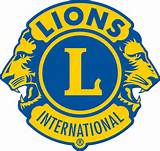 		Lions Clubs International	Piiri / Distrikt 107-O ry. Piirikuvernööri / Distriktsguvernör 2022–2023 Michael Kronlund/ partner Helena Nukala-KronlundLC Nykarleby Puh./ Tel. 040 8412225   michael.kronlund@lions.fiUppmaning till alla klubbar i O-distriktetSom jag nämnde i mitt förra brev så har Finlands Lionsförbund ingått ett samarbetsavtal med Barnklinikernas faddrar för stöd till deras verksamhet. Planeringen för ordnande av välgörenhetskonserter för detta ändamål påbörjades hösten 2019 men dessa konserter stoppades av Coronan! Samarbetsavtalet går ut vid utgången av 2022!Vi har i distriktet konstaterat att utbudet av konserter i höst är väldigt digert samt att tiden blir för knapp för att hinna genomföra något mera i år!I stället vänder vi oss till alla klubbar i distriktet med en önskan om ett bidrag, 100 €/ klubb. Medlen överlämnas från distriktet till Barnklinikernas Faddrar som använder dessa till vård av cancersjuka barn.Inbetalning görs till distriktets konto FI59 5162 0020 1075 72  BIC OKOYFIHH märke Barnklinikernas faddrar.Med önskan om god uppslutningMichael Kronlund       Torolf HöglundDG 107-O rf               GST 107-O rfEhdotus kaikille 107-O piirin klubeilleEdellisessä kirjeessäni mainitsin Suomen Lions liiton solmivan yhteistyösopimuksen Lastenklinikan Kummien kanssa tukeakseen heidän toimintaansa. Suunnittelut hyväntekeväisyyskonserttien järjestämiseen aloitettiin ja syksyllä 2019 mutta Corona pysäytti nämä suunnittelut. Yhteistyösopimus päättyy vuoden 2022 lopussa! Olemme havainneet piirin alueella, että tämän syksyn konserttivalikoima on erittäin laaja ja aikakin tulee olemaan liian vähän, jotta saisimme tänä vuonna järjestetty tällaiset konsertit.Se sijaan käännymme kaikkien piirin klubien puoleen ja esitämme että klubit lahjoittaisivat 100 €/ klubi. Varat luovutetaan piiriltä Lastenklinikan Kummeille, jotka käyttävät varat syöpään sairastuneiden lasten hoitoon.Lahjoitus tehdään piirin tilille FI59 5162 0020 1075 72  BIC OKOYFIHH tuotemerkillä Lastenklinikan KummitHyvän osanottoa toivoenMichael Kronlund       Torolf HöglundDG 107-O ry               GST 107-O ry								Teemat / Teman 2021–2022Kansainvälinen Presidentti / Internationella Presidenten: Palvelua sydämestä / Service från hjärtatKotimainen teema / Nationellt tema: Lions -monta tapaa tehdä hyvää / Lions -många sätt att göra gottLiiton puheenjohtaja/ Förbunds ordförande: Tekevä, näkyvä lion / Lion som gör och syns107-O piirikuvernööri / 107-O distriktsguvernör: Pidetään huolta toisistamme / Vi tar hand om varandra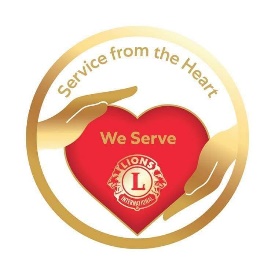 